Guam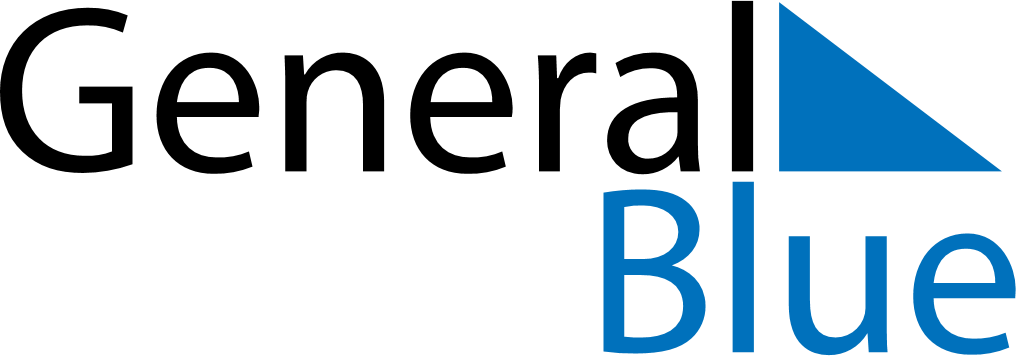 GuamGuamGuamGuamGuamGuamGuamJanuary 2023January 2023January 2023January 2023January 2023January 2023January 2023January 2023MondayTuesdayWednesdayThursdayFridaySaturdaySunday12345678910111213141516171819202122232425262728293031February 2023February 2023February 2023February 2023February 2023February 2023February 2023February 2023MondayTuesdayWednesdayThursdayFridaySaturdaySunday12345678910111213141516171819202122232425262728March 2023March 2023March 2023March 2023March 2023March 2023March 2023March 2023MondayTuesdayWednesdayThursdayFridaySaturdaySunday12345678910111213141516171819202122232425262728293031 Jan 1: New Year’s DayJan 2: New Year’s Day (substitute day)Jan 16: Martin Luther King Jr. DayFeb 14: Valentine’s DayMar 6: Guam History and Chamorro Heritage Day